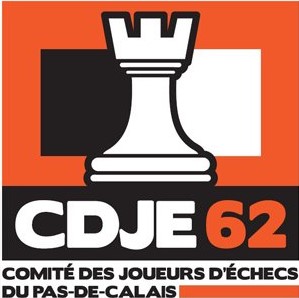 IDENTIFICATION DU CLUB :	Nom de votre Association :                                                                                    	N° Club :	Adresse complète :INTITULE DE L’ACTION : PRESENTATION DE L’ACTION : Précisez si le stage est destiné pour les jeunes, les féminines ou à d’autres publics.SUBVENTION DEMANDEE AU CDJE62 :	REMARQUES : 	A envoyer après le stage au Président et au trésorier du CDJE62 afin de recevoir l’aide demandée, accompagné d’un RIB. 			Il est demandé de fournir un compte rendu avec des photos et la facture de l’intervenant.Signature du Président et cachet du club